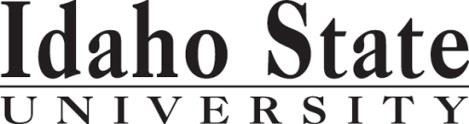 B.S. Civil EngineeringDept Chair: Dr. Bruce Savage, savabruc@isu.edu, 282-3131A Major Academic Plan (MAP) illustrates an efficient path toward completing this degree in four years and includes only required courses and credits. A list of Major, General Education, and Elective credits, as well as a summary of credit categories, are shown on page two of each MAP. Individual customization of the MAP is generally expected to occur. For example, math remediation, English remediation, number of credits attempted per semester, or the addition of a Minor program will require the student and advisor to make adjustments to the original MAP.Use the MAP:to understand the structure of a degreeas a guide to complete a degree in four yearsas a checklist for graduation requirementsto identify course sequencesto structure elective credits for additional academic opportunities (e.g. Associate Degree, Minor, Study Abroad, Second Major) Sample Degree MAP.  Course sequence should be adjusted for individual needs. See your faculty/departmental  advisor.	First Semester	Second SemesterCourse	Credits	Grade	Course	Credits	GradeThird Semester	Fourth SemesterCourse	Credits	Grade	Course	Credits	GradeFifth Semester	Sixth SemesterCourse	Credits	Grade	Course	Credits	GradeSeventh Semester	Eighth SemesterCourse	Credits	Grade	Course	Credits	GradeB.S. Civil Engineering	Catalog Year 2014.15Catalog Year 2014.15Undergraduate Cataloghttp://coursecat.isu.edu/Department websitehttp://engr.isu.edu/cee/General Education2014-2015 General Education (Objectives)Career Links for Civil Engineering http://careers.asce.org/jobs http://www.engineerjobs.com/jobs/civil-engineering/ http://www.engineering.com/Jobs/tabid/5120/Default.aspxhttp://www.simplyhired.com/k-entry-level-civil-engineer-civil-engineer-jobs.htmlGE Objective 1: ENGL 1102 Critical Reading and Writing3MATH 1175 Calculus II4GE Objective 3: MATH 1170 Calculus I4PHYS 2211 Engineering Physics I4GE Objective 5: CHEM 1111, 1111L Gen Chem I and Lab5ME 1165 Structured Programming2GE Objective 5: Either GEOL 1101, 1101L Physical Geology4CE 1105 Engineering Graphics2Or	BIOL 1100, 1100L Concepts Biology4**GE Objective (choose one course to satisfy GE Objectives)3**GE Objective (choose one course to satisfy GE Objectives)3Total16Total18CE/ME 2210 Engineering Statics3ME 2220 Engineering Dynamics3MATH 3352 Introduction to Probability3CE/ME 3350 Mechanics of Materials3MATH 2240 Linear Algebra3MATH 3360 Differential Equations3CE 2200 Civil Engineering Tools1CE 3332 Basic Geotechnics3GE Objective 2: COMM 1101 Principles of Speech3CE 3337 Geotechnics Lab1**GE Objective (choose one course to satisfy GE Objectives)3**GE Objective (choose one course to satisfy GE Objectives)3Total16Total16CE 3362 Structural Analysis3CE/ME 3341 Fluid Mechanics3CE 3366 Civil Engineering Materials2CE 3351 Engineering Hydrology3CE 3367 Civil Engineering Materials Lab1ENVE 4408 Water & Wastewater Quality3CE 3301 Surveying3Either CE 4462 Steel Structures3CE 3361 Engineering Economics3or	CE 4464 Concrete Structures3CE 4434 Geotechnical Design3**GE Objective (choose one course to satisfy GE Objectives)3Total15Total15Date Approved by Department: September 4, 2014Notes:1. Degree Maps demonstrate a recommended configuration of required courses to complete a degree in four years.2. 15 credits each semester of required courses is recommended.3. Students may need to (or choose to) customize the Degree Map to their needs.4. Students must register for the appropriate English and math courses according to their placement test (ACT, SAT, COMPASS) results.5. Students should enroll in English and math courses each semester until General Education Objectives 1 (English) & 3 (Math) have been satisfied.6. Students are advised to refer to the course description in the current online catalog (http://coursecat.isu.edu) for the semester a course willbe offered (e.g. F = Fall or S = Spring).7. Completion of red bolded Gateway/Milestone courses as outlined is considered a critical component of MAP sequencing.8. Refer to the link below for GE Objective course choices:2014-2015 General Education (Objectives)Electives are unspecified course requirments; student choice;1000 to 4000 course levelDiscipline Specific Electives are unspecified requirments thatmust come from a particular discipline (e.g. BIOL Elective)Upper Division Electives are unspecified requirements withinUse the Guide to determine English and Math Course Placementwww.isu.edu/advising/docs/English&MathPlacement.pdfWhen math and English remediation is indicated, the student will enroll in aCo-Requisite Course Model (i.e. "Plus" courses).ENGL 1101P English Composition Plus - 4 credits. Includes 1 credit student sectionfor intensive supplemental instructionMATH 1108P Intermediate Algebra Plus - 3 credits. Includes on additional hourper week of intensive supplemental instruction.